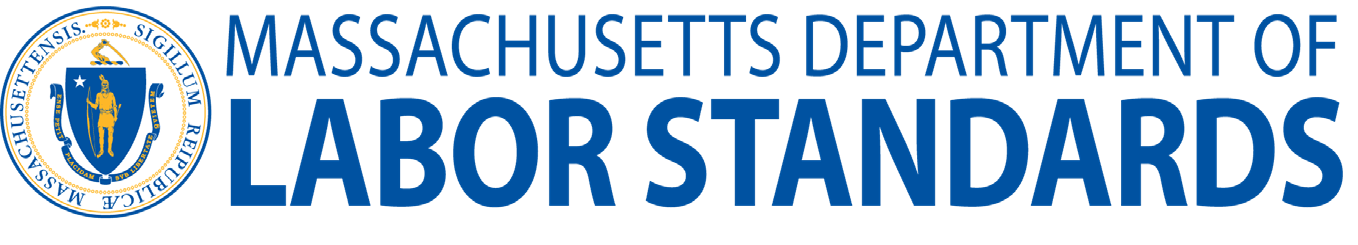 Pursuant to M.G.L. c. 151 § 7; 454 C.M.R. 27.06(1)(a), the Department of Labor Standards (DLS) may issue to any hospital or laboratory a waiver permitting payment of not less than 80% of the basic minimum wage rate ($15.00 per hour x 80% = $12.00) to students whose employment for wages is part of a formal training program.To apply for this annual waiver, the employer must submit this completed application form, along with a fee of one hundred dollars ($100). DLS is processing all waivers electronically. You will need to submit payment of $100.00 for the application. You can do this online at mass.gov/dls-online-payment. We accept the following card(s): Discover, MasterCard, Visa, as well as electronic funds transfer from checking or savings bank accounts. This fee is not refundable, in the event that this application is denied.After payment is made please submit the completed application form to: MinimumWage@mass.gov.Your application form and fee should be submitted at least 30 days prior to the requested date of applicability.If you have any questions regarding this application, please contact DLS at (617) 626-6975.1A waiver is not necessary for “work by persons being rehabilitated or trained under rehabilitation or training programs in charitable, educational, or religious institutions.” See M.G.L. c. 151, §2.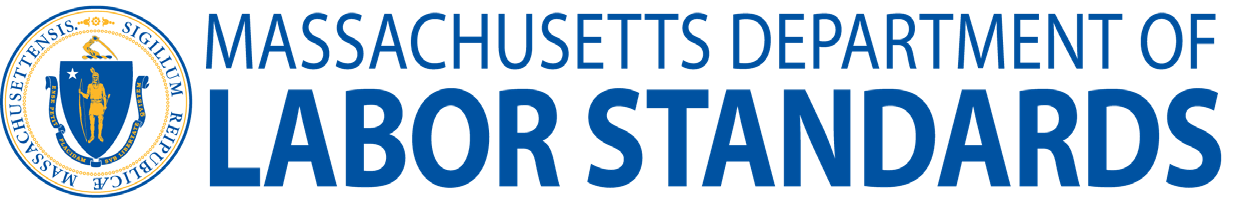 Please provide the following information:Name of establishment: ____________________________________________________________________Nature of business: _______________________________________________________________________	Telephone number: _______________________________________________________________________Business address: ________________________________________________________________________	Name of contact person and title: ____________________________________________________________	Provide the number of students to be employed at sub-minimum wage: ___________________________	 Provide the name, address, and description of the location(s) where the student(s) will work:   __________________________________________________________________________________   __________________________________________________________________________________   __________________________________________________________________________________   __________________________________________________________________________________  ___________________________________________________________________________________Provide the ratio of minors to adults working at the location(s): ____________________________________________________________________________________________________________________________Provide the proposed hourly wage to be paid to student employee(s): ______________________________	Provide the proposed hours of work: ________________________________________________________	a. Is this the institution’s first application?  Yes  Nob. If this is not the first application, when was the last application made? ___________________________	c. If a previous application was approved, when was the waiver in effect? ___________________________	Please note: If the waiver application is approved, the Department of Labor Standards may attach conditions to the granting of the waiver if deemed necessary.Signature of Applicant: _________________________	 Name of Applicant: ____________________________	  Title: ________________________________________ Date: ________________________________________	